경위서경위서경위서경위서경위서인적사항소 속전기및전자공학부직 책학생회장인적사항성 명강신재일 시2022.03.20 (일)경위사항제 목제 1차 전체학생대표자회의 안건지 작성 기한 미준수 제 1차 전체학생대표자회의 안건지 작성 기한 미준수 제 1차 전체학생대표자회의 안건지 작성 기한 미준수 경위사항내 용2022 제1차 전체학생대표자회의(3월, 정기회)에서 보고안건21 전기및전자공학부 22년도 1분기 사업보고 및 결산을 안건지 작성 기한인 3월 20일 23:59:59까지 작성하지 않았습니다.사업보고는 작성하였으나 결산 파일 첨부를 해야하는지 인지하지 못하고 있었습니다.해당 파일 첨부하여 드립니다.2022 제1차 전체학생대표자회의(3월, 정기회)에서 보고안건21 전기및전자공학부 22년도 1분기 사업보고 및 결산을 안건지 작성 기한인 3월 20일 23:59:59까지 작성하지 않았습니다.사업보고는 작성하였으나 결산 파일 첨부를 해야하는지 인지하지 못하고 있었습니다.해당 파일 첨부하여 드립니다.2022 제1차 전체학생대표자회의(3월, 정기회)에서 보고안건21 전기및전자공학부 22년도 1분기 사업보고 및 결산을 안건지 작성 기한인 3월 20일 23:59:59까지 작성하지 않았습니다.사업보고는 작성하였으나 결산 파일 첨부를 해야하는지 인지하지 못하고 있었습니다.해당 파일 첨부하여 드립니다.경위사항내 용2022 제1차 전체학생대표자회의(3월, 정기회)에서 보고안건21 전기및전자공학부 22년도 1분기 사업보고 및 결산을 안건지 작성 기한인 3월 20일 23:59:59까지 작성하지 않았습니다.사업보고는 작성하였으나 결산 파일 첨부를 해야하는지 인지하지 못하고 있었습니다.해당 파일 첨부하여 드립니다.2022 제1차 전체학생대표자회의(3월, 정기회)에서 보고안건21 전기및전자공학부 22년도 1분기 사업보고 및 결산을 안건지 작성 기한인 3월 20일 23:59:59까지 작성하지 않았습니다.사업보고는 작성하였으나 결산 파일 첨부를 해야하는지 인지하지 못하고 있었습니다.해당 파일 첨부하여 드립니다.2022 제1차 전체학생대표자회의(3월, 정기회)에서 보고안건21 전기및전자공학부 22년도 1분기 사업보고 및 결산을 안건지 작성 기한인 3월 20일 23:59:59까지 작성하지 않았습니다.사업보고는 작성하였으나 결산 파일 첨부를 해야하는지 인지하지 못하고 있었습니다.해당 파일 첨부하여 드립니다.경위사항기 타제출처KAIST 학부 총학생회 중앙운영위원회KAIST 학부 총학생회 중앙운영위원회KAIST 학부 총학생회 중앙운영위원회KAIST 학부 총학생회 중앙운영위원회상기 내용은 사실임을 확인합니다.2022년 03월 22일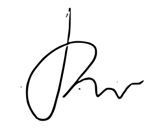 작성자:    강신재    (인)상기 내용은 사실임을 확인합니다.2022년 03월 22일작성자:    강신재    (인)상기 내용은 사실임을 확인합니다.2022년 03월 22일작성자:    강신재    (인)상기 내용은 사실임을 확인합니다.2022년 03월 22일작성자:    강신재    (인)상기 내용은 사실임을 확인합니다.2022년 03월 22일작성자:    강신재    (인)